Appendix 5g - Referral North Lincolnshire Learning Disability Service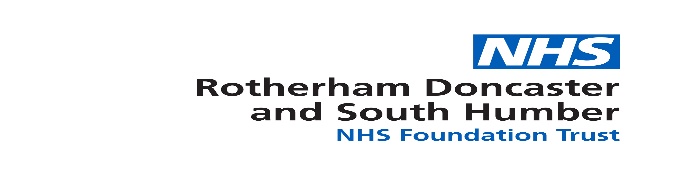 Community Learning Disability Health TeamMeridian House, Normanby RoadScunthorpe, North Lincolnshire, DN15 8QZTel: 03000 216300       Email:  rdash.actldnl@nhs.netAdult Learning Disability ServiceSINGLE ACCESS REFERRAL FORM (SARF)Please Complete All Relevant Sections to Ensure Your Referral Is Correctly Allocated                             PLEASE TICK THE SERVICES YOU WISH TO ACCESSSERVICE-USER DETAILS:NAME: Mr/Mrs/Miss/MsNAME: Mr/Mrs/Miss/MsMAIN CARER DETAILS: (e.g. family, key worker)NAME:NAME:ADDRESS:POSTCODE:    ADDRESS:POSTCODE:    ADDRESS:POSTCODE:    ADDRESS:POSTCODE:   ADDRESS:POSTCODE:   ADDRESS:POSTCODE:   DATE OF BIRTH:DATE OF BIRTH:NHS NUMBER:RELATIONSHIP TO SERVICE-USER:RELATIONSHIP TO SERVICE-USER:RELATIONSHIP TO SERVICE-USER:TELEPHONE NUMBER:TELEPHONE NUMBER:ETHNICITY:TELEPHONE NUMBER:TELEPHONE NUMBER:MOBILE NUMBER:REFERRER DETAILS:NAME:NAME:NAME:GP DETAILS: NAME:ADDRESS:POSTCODE:  ADDRESS:POSTCODE:  ADDRESS:POSTCODE:  ADDRESS:POSTCODE:  ADDRESS:POSTCODE: ADDRESS:POSTCODE: PROFESSION (if applicable)PROFESSION (if applicable)PROFESSION (if applicable)PROFESSION (if applicable)ADDRESS:POSTCODE: ADDRESS:POSTCODE: TELEPHONE NUMBER:TELEPHONE NUMBER:MOBILE NUMBER:MOBILE NUMBER:TELEPHONE NUMBER:TELEPHONE NUMBER:DATE OF REFERRAL:DATE OF REFERRAL:Can the carer be contacted about this referral?  YESDATE OF REFERRAL:DATE OF REFERRAL:Can the carer be contacted about this referral?  NONursing pathways (ISS/Community)Nursing pathways (ISS/Community)Clinical Psychology (Currently N/A)Psychiatry    Psychiatry    Speech & Language Therapy  Dysphagia CommunicationSpeech & Language Therapy  Dysphagia Communication  Physiotherapy    Occupational TherapyPrimary Liaison / Health Action TeamPrimary Liaison / Health Action TeamSECTION A: This section should ONLY be completed if the person is already known to Adult Learning Disability Services and has an allocated Community LD Team workerThis section should ONLY be completed if the person is already known to Adult Learning Disability Services and has an allocated Community LD Team workerThis section should ONLY be completed if the person is already known to Adult Learning Disability Services and has an allocated Community LD Team workerThis section should ONLY be completed if the person is already known to Adult Learning Disability Services and has an allocated Community LD Team workerThis section should ONLY be completed if the person is already known to Adult Learning Disability Services and has an allocated Community LD Team workerPlease outline the nature and reason for your referral & tick the additional services you wish to access. Please outline the nature and reason for your referral & tick the additional services you wish to access. Please outline the nature and reason for your referral & tick the additional services you wish to access. Please outline the nature and reason for your referral & tick the additional services you wish to access. Please go to Section B & complete questions 4 – 15Please go to Section B & complete questions 4 – 15Please go to Section B & complete questions 4 – 15Please go to Section B & complete questions 4 – 15SECTION B: SECTION B: This section must be completed if the person NOT known to the Community LD team or if they are not accessing adult Learning Disability Services. This section must be completed if the person NOT known to the Community LD team or if they are not accessing adult Learning Disability Services. 1REASON FOR REFERRALREASON FOR REFERRALPlease outline the nature and reason for your referral. 2LEARNING DISABILITY SCREENThe following questions provide further information relevant to learning disability.The following questions provide further information relevant to learning disability.abcdefghijDoes the person already have a diagnosis of Learning Disability? Does the person have communication difficulties?Does the person struggle to cope with tasks of daily living (e.g., self-care, budgeting, travel)?Does the person have difficulties in forming relationships?Does the person have difficulties in gaining employment?Has the person experienced a significant head injury, accident or illness resulting in damage to the brain, post 18 years of age?  Does the person have a diagnosed Mental Health problem?Are they accessing Mental Health Services?Does the person have a Physical disability?Does the person have a Sensory disability?Does the person already have a diagnosis of Learning Disability? Does the person have communication difficulties?Does the person struggle to cope with tasks of daily living (e.g., self-care, budgeting, travel)?Does the person have difficulties in forming relationships?Does the person have difficulties in gaining employment?Has the person experienced a significant head injury, accident or illness resulting in damage to the brain, post 18 years of age?  Does the person have a diagnosed Mental Health problem?Are they accessing Mental Health Services?Does the person have a Physical disability?Does the person have a Sensory disability? YES      NO  YES      NO  YES      NO  YES      NO YES      NO YES      NO YES      NO YES      NO   YES      NO  YES      NO  33LEARNING DISABILITY SCREEN LEARNING DISABILITY SCREEN Does the person display any other difficulties that lead you to believe they have a Learning Disability? YES: The person has a specific condition associated with Learning DisabilityPlease give details:  YES: The person has a specific condition associated with Learning DisabilityPlease give details:  YES: The person has a specific condition associated with Learning DisabilityPlease give details:  YES: The person has a specific condition associated with Learning DisabilityPlease give details:  YES: The person has a specific condition associated with Learning DisabilityPlease give details:  YES: The person’s educational history / statement-of-need highlights Learning DisabilityPlease give details:  YES: The person’s educational history / statement-of-need highlights Learning DisabilityPlease give details:  YES: The person’s educational history / statement-of-need highlights Learning DisabilityPlease give details:  YES: The person’s educational history / statement-of-need highlights Learning DisabilityPlease give details:  YES: The person’s educational history / statement-of-need highlights Learning DisabilityPlease give details:  YES: The person has received services from Learning Disability Services in the pastPlease give details:  YES: The person has received services from Learning Disability Services in the pastPlease give details:  YES: The person has received services from Learning Disability Services in the pastPlease give details:  YES: The person has received services from Learning Disability Services in the pastPlease give details:  YES: The person has received services from Learning Disability Services in the pastPlease give details: 4REFERRAL ONSET & CONTEXTREFERRAL ONSET & CONTEXTIn relation to the reason for this referral, when were the person’s difficulties first observed? What life circumstances were they experiencing at this point in time?In relation to the reason for this referral, when were the person’s difficulties first observed? What life circumstances were they experiencing at this point in time?5FAMILY BACKGROUNDPlease provide information regarding the person’s family background. 6MEDICAL FACTORS & MEDICATIONPlease provide a list of other medical problems and medications the person is taking. Include information on all physical and mental health diagnoses & current medications (including known allergies and side-effects).7PSYCHOLOGICAL ISSUESPlease describe any psychological, emotional and trauma related issues relevant to the person. Include information on difficult life events here. 8COMMUNICATION ISSUESDoes the person have any difficulties communicating? 9SENSORY & MOBILITY ISSUESDoes the person have a physical disability or sensory / mobility issues? Do they have difficulties with swallowing?10RISKPlease provide information on the following areas of known risk.  YES: Is the person vulnerable to risk? (e.g., self-neglect, physical health, physical, sexual or financial abuse)?    Please give details:  YES: Is the person vulnerable to risk? (e.g., self-neglect, physical health, physical, sexual or financial abuse)?    Please give details:  YES: Is the person vulnerable to risk? (e.g., self-neglect, physical health, physical, sexual or financial abuse)?    Please give details:  YES: Does the person pose a known risk to themselves (e.g., suicidal ideation, substance misuse, self-harm)?Please give details:  YES: Does the person pose a known risk to themselves (e.g., suicidal ideation, substance misuse, self-harm)?Please give details:  YES: Does the person pose a known risk to themselves (e.g., suicidal ideation, substance misuse, self-harm)?Please give details:  YES: Does the person pose a known risk to other people (e.g., property damage, physical harm, sexual harm)?    Please give details:  YES: Does the person pose a known risk to other people (e.g., property damage, physical harm, sexual harm)?    Please give details:  YES: Does the person pose a known risk to other people (e.g., property damage, physical harm, sexual harm)?    Please give details:  YES: Does the person pose a known risk to staff and professionals? Is a joint visit necessary?Please give details: YES: Does the person pose a known risk to staff and professionals? Is a joint visit necessary?Please give details: YES: Does the person pose a known risk to staff and professionals? Is a joint visit necessary?Please give details: YES: Does the person live in a household with children under the age of 18 years or have substantial             access to their own or others children under the age of 18 years?Please give details: YES: Does the person live in a household with children under the age of 18 years or have substantial             access to their own or others children under the age of 18 years?Please give details: YES: Does the person live in a household with children under the age of 18 years or have substantial             access to their own or others children under the age of 18 years?Please give details: YES: Are there any known Safeguarding Children issues that you are aware of?Please give details: YES: Are there any known Safeguarding Children issues that you are aware of?Please give details: YES: Are there any known Safeguarding Children issues that you are aware of?Please give details:11FORENSIC ISSUESDoes the person have a history of offending? Please provide details.12DIVERSITYDoes the person require an interpreter or access to any other communication supports in order to access this Service?13CAPACITY, CONSENT & BEST INTERESTIf the person has Capacity, has consent for this referral been obtained?Has a Best Interest Decision been documented?If the person has Capacity, has consent for this referral been obtained?Has a Best Interest Decision been documented?Capacity & Consent:           YES            NO Capacity & Consent:           YES            NO Capacity & Consent:           YES            NO     Best Interest Decision:           YES            NO     14OTHER AGENCIES/PROFESSIONALSWhich other Agencies or Professionals are involved in supporting the person? 15SIGNATUREPlease sign and date this ReferralName: ……………………………………………………………………………………… Date: ………………………………Name: ……………………………………………………………………………………… Date: ………………………………Name: ……………………………………………………………………………………… Date: ………………………………Referral Taken Over The Phone (Duty Officer):Name: ……………………………………………………………………………………… Date: ……………………………